Протокол №  549/УКС -Рзаседания Закупочной комиссии по аукциону в электронной форме  на право заключения договора на выполнение работ: «Строительство распределительных сетей - КЛ-10 кВ участков 1, 2.1, 2.2, 3, 4.1, 5, 6 и 7 для подключения ООО "Жилой микрорайон"»                                                                                                  (Лот №  402501-КС ПИР СМР-2020-ДРСК).СПОСОБ И ПРЕДМЕТ ЗАКУПКИ:аукцион в электронной форме на право заключения договора на выполнение работ: «Строительство распределительных сетей - КЛ-10 кВ участков 1, 2.1, 2.2, 3, 4.1, 5, 6 и 7 для подключения ООО "Жилой микрорайон"»  (Лот № 402501-КС ПИР СМР-2020-ДРСК).КОЛИЧЕСТВО ПОДАННЫХ ЗАЯВОК НА УЧАСТИЕ В ЗАКУПКЕ: 4 (четыре) заявки.КОЛИЧЕСТВО ОТКЛОНЕННЫХ ЗАЯВОК: 1 (одна) заявка.ВОПРОСЫ, ВЫНОСИМЫЕ НА РАССМОТРЕНИЕ ЗАКУПОЧНОЙ КОМИССИИ:О  рассмотрении результатов оценки заявок.Об отклонении заявки Участника ООО "ПРОМЭЛЕКТРОСТРОЙ". О признании заявок соответствующими условиям Документации о закупке.РЕШИЛИ:По вопросу № 1Признать объем полученной информации достаточным для принятия решения.Принять к рассмотрению заявки следующих участников:По вопросу № 2Отклонить заявку Участника ООО "ПРОМЭЛЕКТРОСТРОЙ" от дальнейшего рассмотрения на основании п. 4.9.6 а) Документации о закупке, как несоответствующую следующим требованиям:По вопросу № 3Признать заявки 549/УКС -2549/УКС -3549/УКС -4соответствующими условиям Документации о закупке и принять их к дальнейшему рассмотрению.Заявки участников допускаются к участию в аукционе с учетом норм п.4.14 Документации о закупке, согласно которому, в случае если Участником представлена заявка, содержащая предложение о поставке товаров иностранного происхождения или предложение о выполнении работ, оказании услуг иностранными лицами, договор с таким Участником (в случае его победы в аукционе) заключается по цене, сниженной на 15% от предложенной им в ходе аукциона цены договора.Секретарь Закупочной комиссии1 уровня АО «ДРСК                                              ____________________         Чуясова Е.Г.Тел. (4162) 397-268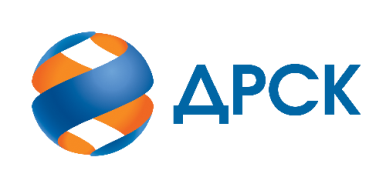                                                                      АКЦИОНЕРНОЕ ОБЩЕСТВО                «ДАЛЬНЕВОСТОЧНАЯ РАСПРЕДЕЛИТЕЛЬНАЯ СЕТЕВАЯ КОМПАНИЯ»город Благовещенск«04» августа 2020 года№п/пДата и время регистрации заявкиНаименование, ИНН Участника и/или его идентификационный номер21.07.2020 07:25Регистрационный номер участника: 549/УКС -124.07.2020 05:38Регистрационный номер участника: 549/УКС -225.07.2020 05:07Регистрационный номер участника: 549/УКС -327.07.2020 08:51Регистрационный номер участника: 549/УКС -4№п/пДата и время регистрации заявкиНаименование, адрес и ИНН Участника и/или его идентификационный номерЦена заявки, руб. без НДС21.07.2020 07:25Регистрационный номер участника: 549/УКС -19 032 479.3324.07.2020 05:38Регистрационный номер участника: 549/УКС -29 239 622.3025.07.2020 05:07Регистрационный номер участника: 549/УКС -39 239 622.3027.07.2020 08:51Регистрационный номер участника: 549/УКС -49 239 622.30№ п/пОснования для отклоненияВ сметной документации Участника отсутствуют командировочные расходы, затраты на временные здания и сооружения, затраты на непредвиденные расходы, что не соответствует п.7.6 Технических требований.